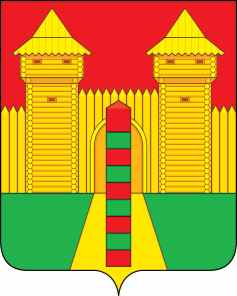 АДМИНИСТРАЦИЯ  МУНИЦИПАЛЬНОГО  ОБРАЗОВАНИЯ «ШУМЯЧСКИЙ   РАЙОН» СМОЛЕНСКОЙ  ОБЛАСТИП О С Т А Н О В Л Е Н И Еот   20.04.2022г.     № 218          п. ШумячиВ соответствии с Положением «О Почётной грамоте Администрации               муниципального образования «Шумячский район» Смоленской области», утвержденным постановлением Администрации муниципального образования «Шумячский район» Смоленской области от 08.07.2010г. № 106 (в редакции постановления Администрации муниципального образования «Шумячский район» Смоленской области от 28.02.2018г. № 82), на основании ходатайства Общественной организации «Шумячская первичная организация Смоленской областной Общественной организации ветеранов государственной и муниципальной службы, органов государственной власти и управления» председателя                    А.Ю. ЗарецкаяАдминистрация муниципального образования «Шумячский район»               Смоленской областиП О С Т А Н О В Л Я Е Т:Наградить Почётной грамотой Администрации муниципального образования «Шумячский район» Смоленской области Долусова Леонида Михайловича, за многолетнюю, добросовестную и активную трудовую деятельность, значительный вклад в развитие местного самоуправления на территории Смоленской области, в связи с празднованием Дня местного самоуправления.Глава муниципального образования«Шумячский район» Смоленской области                                        А.Н. ВасильевО награждении Почётной грамотой  Администрации муниципального образования «Шумячский район» Смоленской области Л.М. Долусова 